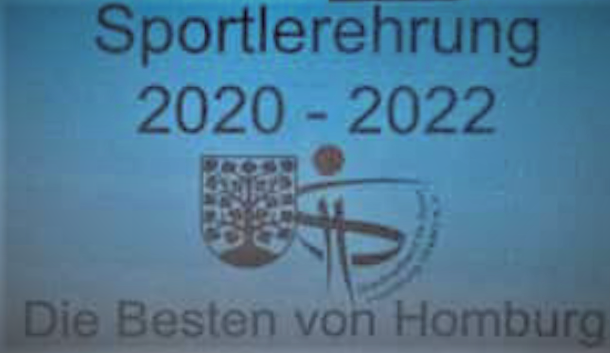 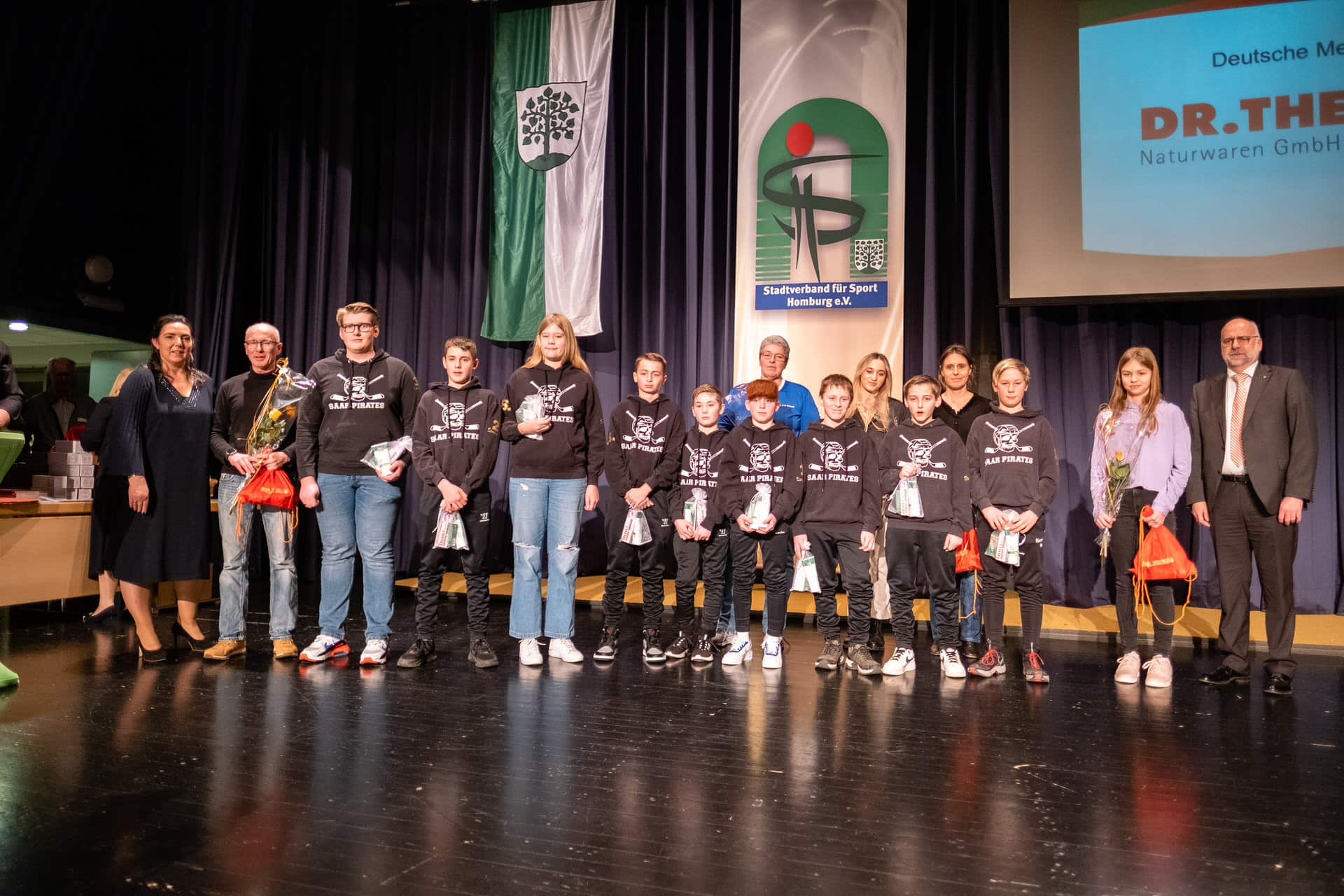 Sportlerehrungen-23-Homburg-Foto-Stephan BonaventuraEs wurden Sportler, die Landesmeister oder sogar überregionale Erfolge feiern konnten ausgezeichnet:Unser Vizeweltmeister im „Tischtennis Doppel“ (Parkinson)Kurt Pierrot „zweiter von links“